ПРОЕКТ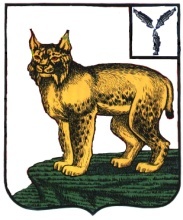 СОБРАНИЕ ДЕПУТАТОВТУРКОВСКОГО МУНИЦИПАЛЬНОГО РАЙОНАРЕШЕНИЕ № От							р.п. ТуркиО внесении изменений и дополнений в Устав Турковского муниципального района Саратовской областиВ соответствии с Федеральным законом от 28 декабря 2016 года №465-ФЗ «О внесении изменений в отдельные законодательные акты Российской Федерации в части совершенствования государственного регулирования организации отдыха и оздоровления детей», Федеральным законом от 28 декабря 2016 года №494-ФЗ «О внесении изменений в отдельные законодательные акты Российской Федерации», Федеральным законом от 3 апреля 2017 года №62-ФЗ «О внесении изменений в Федеральный закон «Об общих принципах организации местного самоуправления в Российской Федерации», Федеральным законом от 3 апреля 2017 года №64-ФЗ «О внесении изменений в отдельные законодательные акты Российской Федерации в целях совершенствования государственной политики в области противодействия коррупции», Федеральным законом от 7 июня 2017 года №107-ФЗ «О внесении изменений в отдельные законодательные акты Российской Федерации в части совершенствования законодательства о публичных мероприятиях», Федеральным законом от 18 июля 2017 года №171-ФЗ «О внесении изменений в Федеральный закон «Об общих принципах организации местного самоуправления в Российской Федерации», Федеральным законом от 26 июля 2017 года №202-ФЗ «О внесении изменений в Федеральный закон «Об общих принципах организации местного самоуправления в Российской Федерации» и статью 9.1 Федерального закона «О физической культуре и спорте в Российской Федерации», Федеральным законом от 29 июля 2017 года №217-ФЗ «О ведении гражданами садоводства и огородничества для собственных нужд и о внесении изменений в отдельные законодательные акты Российской Федерации», Федеральным законом от 29 июля 2017 года №279-ФЗ «О внесении изменений в Федеральный закон «О теплоснабжении» и отдельные законодательные акты Российской Федерации по вопросам совершенствования системы отношений в сфере теплоснабжения», Уставом Турковского муниципального района Собрание депутатов РЕШИЛО:1. Внести в Устав Турковского муниципального района Саратовской области следующие изменения и дополнения:1) в статье 3:в пункте 14 части 1 слова «организация отдыха детей в каникулярное время» заменить словами «осуществление в пределах своих полномочий мероприятий по обеспечению организации отдыха детей в каникулярное время, включая мероприятия по обеспечению безопасности их жизни и здоровья»;дополнить часть 2 пунктом 1.1 следующего содержания:1.1) осуществление в ценовых зонах теплоснабжения муниципального контроля за выполнением единой теплоснабжающей организацией мероприятий по строительству, реконструкции и (или) модернизации объектов теплоснабжения, необходимых для развития, повышения надежности и энергетической эффективности системы теплоснабжения и определенных для нее в схеме теплоснабжения в пределах полномочий, установленных Федеральным законом «О теплоснабжении»; 2) часть 1 статьи 3.1 дополнить пунктом 12 следующего содержания:«12) оказание содействия развитию физической культуры и спорта инвалидов, лиц с ограниченными возможностями здоровья, адаптивной физической культуры и адаптивного спорта.»;3) статью 8 изложить в новой редакции:«Статья 8. Голосование по вопросам изменения границ муниципального района, преобразования муниципального района1. В целях получения согласия населения при изменении границ муниципального района, преобразовании муниципального района в случаях, предусмотренных федеральным законом, проводится голосование по вопросам изменения границ муниципального района, преобразования муниципального района.2. Голосование по вопросам изменения границ муниципального района, преобразования муниципального района назначается Собранием депутатов муниципального района и проводится в порядке, установленном федеральным законом и законом Саратовской области для проведения местного референдума, с учетом особенностей, установленных Федеральным законом от 6 октября 2003 года №131-ФЗ «Об общих принципах организации местного самоуправления в Российской Федерации». При этом положения федерального закона, закона Саратовской области, запрещающие проведение агитации государственными органами, органами местного самоуправления, лицами, замещающими государственные или муниципальные должности, а также положения, определяющие юридическую силу решения, принятого на референдуме, не применяются.3. Голосование по вопросам изменения границ муниципального района, преобразования муниципального района считается состоявшимся, если в нем приняло участие более половины жителей муниципального района или части муниципального района, обладающих избирательным правом. Согласие населения на изменение границ муниципального района, преобразование муниципального района считается полученным, если за указанные изменение, преобразование проголосовало более половины принявших участие в голосовании жителей муниципального района или части муниципального района.4. Итоги голосования по вопросам изменения границ муниципального района, преобразования муниципального района и принятые решения подлежат официальному опубликованию (обнародованию).»;4) пункт 1 часть 3 статьи 10 изложить в следующей редакции:«1) проект Устава муниципального района, а также проект муниципального нормативного правового акта о внесении изменений и дополнений в данный Устав, кроме случаев, когда в Устав муниципального района вносятся изменения в форме точного воспроизведения положений Конституции Российской Федерации, федеральных законов, Устава (Основного Закона) Саратовской области или законов Саратовской области в целях приведения данного Устава в соответствие с этими нормативными правовыми актами;»;5) пункт 4 статьи 15 признать утратившим силу;6) часть 2 статьи 16 признать утратившей силу;7)пункт 3 части 2 статьи 19 изложить в следующей редакции:«3) преобразования муниципального района, осуществляемого в соответствии с положениями Федерального закона от 6 октября 2003года №131-ФЗ «Об общих принципах организации местного самоуправления в Российской Федерации», а также в случае упразднения муниципального района;»;8) в статье 20:часть 3 изложить в следующей редакции:«3. На депутата Собрания депутатов муниципального района распространяются гарантии, предусмотренные Федеральным законом от 6 октября 2003 года №131-ФЗ «Об общих принципах организации местного самоуправления в Российской Федерации».Осуществляющим свои полномочия на постоянной основе депутатам Собрания депутатов муниципального района устанавливаются следующие гарантии:1) условия работы, обеспечивающие исполнение должностных полномочий, в соответствии с решениями Собрания депутатов муниципального района, регулирующими материально- техническое и организационное обеспечение деятельности органов местного самоуправления муниципального района;2) право на своевременное и в полном объеме получение денежного вознаграждения в размере, определяемом решениями Собрания депутатов муниципального района, принятыми в соответствии с законодательством Российской Федерации;3) возмещение расходов, связанных со служебной командировкой, в размере и порядке, установленными законодательством Российской Федерации и принятыми в соответствии с ним локальными нормативными правовыми актами;4) получение в установленном порядке информации и материалов, необходимых для исполнения своих полномочий;5) время отдыха, предусмотренное трудовым законодательством Российской Федерации;6) пенсионное обеспечение за выслугу лет в размере и на условиях, установленных решениями Собрания депутатов муниципального района;7) возможность повышения квалификации, переподготовки;8) иные гарантии, установленные настоящим Уставом и принятыми в соответствии с ним решениями Собрания депутатов муниципального района.»;пункт 2 части 4 изложить в следующей редакции:«2) заниматься предпринимательской деятельностью лично или через доверенных лиц, участвовать в управлении коммерческой организацией или в управлении некоммерческой организацией (за исключением участия в управлении совета муниципальных образований Саратовской области, иных объединений муниципальных образований, политической партией, участия в съезде (конференции) или общем собрании иной общественной организации, жилищного, жилищно-строительного, гаражного кооперативов, садоводческого, огороднического, дачного потребительских кооперативов, товарищества собственников недвижимости), кроме случаев, предусмотренных федеральными законами, и случаев, если участие в управлении организацией осуществляется в соответствии с законодательством Российской Федерации от имени органа местного самоуправления;»;часть 8 дополнить абзацем следующего содержания:«В случае обращения Губернатора Саратовской области с заявлением о досрочном прекращении полномочий депутата Собрания депутатов муниципального района днем появления основания для досрочного прекращения полномочий является день поступления в Собрание депутатов муниципального района данного заявления.»;9) в статье 23:в части 7:пункт 1 признать утратившим силу;пункт 2 изложить в следующей редакции:«2) заниматься предпринимательской деятельностью лично или через доверенных лиц, участвовать в управлении коммерческой организацией или в управлении некоммерческой организацией (за исключением участия в управлении совета муниципальных образований субъекта Российской Федерации, иных объединений муниципальных образований, политической партией, участия в съезде (конференции) или общем собрании иной общественной организации, жилищного, жилищно-строительного, гаражного кооперативов, садоводческого, огороднического, дачного потребительских кооперативов, товарищества собственников недвижимости), кроме случаев, предусмотренных федеральными законами, и случаев, если участие в управлении организацией осуществляется в соответствии с законодательством Российской Федерации от имени органа местного самоуправления;»;часть 9 изложить в следующей редакции:«9. Глава муниципального района должен соблюдать ограничения, запреты, исполнять обязанности, которые установлены Федеральным законом от 25 декабря 2008 года №273-ФЗ «О противодействии коррупции», Федеральным законом от 3 декабря 2012 года №230-ФЗ «О контроле за соответствием расходов лиц, замещающих государственные должности, и иных лиц их доходам», Федеральным законом от 7 мая 2013 года №79-ФЗ «О запрете отдельным категориям лиц открывать и иметь счета (вклады), хранить наличные денежные средства и ценности в иностранных банках, расположенных за пределами территории Российской Федерации, владеть и (или) пользоваться иностранными финансовыми инструментами».;дополнить частью 10 следующего содержания:«10. На главу муниципального района распространяются гарантии, предусмотренные Федеральным законом от 6 октября 2003 года №131-ФЗ «Об общих принципах организации местного самоуправления в Российской Федерации».Главе муниципального района устанавливаются следующие гарантии:1) условия работы, обеспечивающие исполнение должностных полномочий, в соответствии с решениями Собрания депутатов муниципального района, регулирующими материально-техническое и организационное обеспечение деятельности органов местного самоуправления муниципального района;2) право на своевременное и в полном объеме получение денежного вознаграждения, включая материальную помощь, единовременную выплату к отпуску и иные выплаты в соответствии с действующим законодательством в размерах и порядке, определяемых Собранием депутатов муниципального района;3) возмещение расходов, связанных со служебной командировкой, в размере и порядке, установленными законодательством Российской Федерации и принятыми в соответствии с ним локальными нормативными правовыми актами;4) получение в установленном порядке информации и материалов, необходимых для исполнения полномочий по вопросам местного значения, от органов местного самоуправления муниципального района, а в случаях, установленных федеральными законами, законами Саратовской области, от организаций всех форм собственности, общественных объединений, органов государственной власти и их должностных лиц;5) время отдыха, предусмотренное трудовым законодательством Российской Федерации;6) возможность повышения квалификации, переподготовки;7) иные гарантии, установленные настоящим Уставом и принятыми в соответствии с ним решениями Собрания депутатов муниципального района.»;10) часть 3 статьи 25 изложить в следующей редакции:«3. В случае досрочного прекращения полномочий главы муниципального района либо применения к нему по решению суда мер процессуального принуждения в виде заключения под стражу или временного отстранения от должности, временного отсутствия главы муниципального района или временной невозможности исполнения главой муниципального района своих должностных обязанностей, его полномочия временно исполняет заместитель главы администрации муниципального района в соответствии с распределением должностных обязанностей, утвержденных постановлением администрации муниципального района.»;11) в статье 26:пункт 12 части 1 изложить в следующей редакции:«12) преобразования муниципального района, осуществляемого в соответствии с положениями Федерального закона от 6 октября 2003года №131-ФЗ «Об общих принципах организации местного самоуправления в Российской Федерации», а также в случае упразднения муниципального района;»;дополнить частью 3 следующего содержания:«3. В случае досрочного прекращения полномочий главы муниципального района избрание главы муниципального района осуществляется не позднее чем через шесть месяцев со дня такого прекращения полномочий.При этом если до истечения срока полномочий Собрания депутатов муниципального района осталось менее шести месяцев, избрание главы муниципального района осуществляется в течение трех месяцев со дня избрания Собрания депутатов муниципального района в правомочном составе.»;12) часть 1 статью 29 изложить в следующей редакции:«1. Администрация муниципального района наделяется следующими полномочиями по решению вопросов местного значения:1) формирование и исполнение бюджета муниципального района;2) владение, пользование и распоряжение имуществом, находящимся в муниципальной собственности муниципального района, в порядке, определенном решениями Собрания депутатов муниципального района;3) организация в границах муниципального района электро- и газоснабжения поселений;4) дорожная деятельность в отношении автомобильных дорог местного значения вне границ населенных пунктов в границах муниципального района и обеспечение безопасности дорожного движения на них, осуществление муниципального контроля за сохранностью автомобильных дорог местного значения вне границ населенных пунктов в границах муниципального района, а также осуществление иных полномочий в области использования автомобильных дорог и осуществления дорожной деятельности в соответствии с законодательством Российской Федерации;5) создание условий для предоставления транспортных услуг населению и организация транспортного обслуживания населения между поселениями в границах муниципального района;6) участие в предупреждении и ликвидации последствий чрезвычайных ситуаций на территории муниципального района;7) организация мероприятий межпоселенческого характера по охране окружающей среды;8) организация предоставления общедоступного и бесплатного начального общего, основного общего, среднего (полного) общего образования по основным общеобразовательным программам, за исключением полномочий по финансовому обеспечению образовательного процесса, отнесенных к полномочиям органов государственной власти субъектов Российской Федерации; организация предоставления дополнительного образования детям (за исключением предоставления дополнительного образования детям в учреждениях регионального значения) и общедоступного бесплатного дошкольного образования на территории муниципального района, а также осуществление в пределах своих полномочий мероприятий по обеспечению организации отдыха детей в каникулярное время, включая мероприятия по обеспечению безопасности их жизни и здоровья;9) создание условий для оказания медицинской помощи населению на территории муниципального района (за исключением территорий поселений, включенных в утвержденный Правительством Российской Федерации перечень территорий, население которых обеспечивается медицинской помощью в медицинских организациях, подведомственных федеральному органу исполнительной власти, осуществляющему функции по медико-санитарному обеспечению населения отдельных территорий) в соответствии с территориальной программой государственных гарантий бесплатного оказания гражданам медицинской помощи;10) участие в организации деятельности по сбору (в том числе раздельному сбору), транспортированию, обработке, утилизации, обезвреживанию, захоронению твердых коммунальных отходов на территории муниципального района;11) ведение информационной системы обеспечения градостроительной деятельности;12) формирование и содержание муниципального архива, включая хранение архивных фондов поселений;13) организация содержания на территории муниципального района межпоселенческих мест захоронения, организация оказания ритуальных услуг;14) создание условий для обеспечения поселений, входящих в состав муниципального района, услугами связи, общественного питания, торговли и бытового обслуживания;15) организация библиотечного обслуживания населения межпоселенческими библиотеками, комплектование и обеспечение сохранности их библиотечных фондов;16) создание условий для обеспечения поселений, входящих в состав муниципального района, услугами по организации досуга и услугами организаций культуры;17) создание условий для развития местного традиционного народного художественного творчества в поселениях, входящих в состав Саратовского муниципального района;18) организация и осуществление мероприятий по территориальной обороне и гражданской обороне, защите населения и территории муниципального района от чрезвычайных ситуаций природного и техногенного характера;19) создание, развитие и обеспечение охраны лечебно-оздоровительных местностей и курортов местного значения на территории Саратовского муниципального района, а также осуществление муниципального контроля в области использования и охраны особо охраняемых природных территорий местного значения;20) осуществление мероприятий по обеспечению безопасности людей на водных объектах, охране их жизни и здоровья;21) организация по мобилизационной подготовки и мобилизации, создание условий и принятие мер по защите и сохранности сведений, составляющих государственную тайну, в соответствии с федеральным законодательством;22) создание, реорганизация и ликвидация муниципальных предприятий в порядке, установленном Собранием депутатов муниципального района;23) создание, реорганизация и ликвидация муниципальных учреждений, а также установление порядка принятия решений о создании, реорганизации и ликвидации бюджетных или казенных муниципальных учреждений;24) определение целей, условий и порядка деятельности муниципальных предприятий и учреждений, утверждение их уставов, назначение на должность и освобождение от должности руководителей данных предприятий и учреждений, заслушивание отчетов об их деятельности;25) разработка, утверждение, реализация долгосрочных и ведомственных целевых программ (подпрограмм) в соответствии с порядком установленным муниципальным правовым актом;26) осуществление муниципального контроля в соответствии с действующим законодательством, настоящим Уставом, муниципальными правовыми актами органов местного самоуправления муниципального района, принятыми в соответствии с их компетенцией;27) утверждение и реализация муниципальных программ в области энергосбережения и повышения энергетической эффективности, организация проведения энергетического обследования многоквартирных домов, помещения в которых составляют муниципальный жилищный фонд в границах муниципального района, организация и проведение иных мероприятий, предусмотренных законодательством об энергосбережении и о повышении энергетической эффективности.28) осуществление финансового обеспечения деятельности муниципальных казенных учреждений и финансового обеспечения выполнения муниципального задания бюджетными и автономными муниципальными учреждениями;29) осуществление закупок товаров, работ и услуг для обеспечения муниципальных нужд;30) разработка и организация выполнения планов и программ комплексного социально-экономического развития муниципального района;31) организация выполнения решений Собрания депутатов муниципального района;32) организационное и материально-техническое обеспечение подготовки и проведения муниципальных выборов, местного референдума, голосования по отзыву депутата, главы муниципального района, голосования по вопросам изменения границ или преобразования муниципального района;33) организация сбора статистических показателей, характеризующих состояние экономики и социальной сферы муниципального района;34) создание условий для развития сельскохозяйственного производства в поселениях, расширение рынка сельскохозяйственной продукции, сырья и продовольствия;35) обеспечение условий для развития на территории муниципального района физической культуры, школьного спорта и массового спорта, организация проведения официальных физкультурно-оздоровительных и спортивных мероприятий муниципального района;36) организация и осуществление мероприятий межпоселенческого характера по работе с детьми и молодежью;37) участие в профилактике терроризма и экстремизма, а также в минимизации и (или) ликвидации последствий проявлений терроризма и экстремизма на территории муниципального района;38) разработка и осуществление мер, направленных на укрепление межнационального и межконфессионального согласия, поддержку и развитие языков и культуры народов Российской Федерации, реализацию прав национальных меньшинств, обеспечение социальной т культурной адаптации мигрантов, профилактику межнациональных (межэтнических) конфликтов;39) утверждение схемы размещения рекламных конструкций, выдача разрешений на установку и эксплуатацию рекламных конструкций на территории муниципального района, аннулирование таких разрешений, выдача предписаний о демонтаже самовольно установленных рекламных конструкций на территории муниципального района, осуществляемые в соответствии с Федеральным законом от 13 марта 2006 года №38-ФЗ «О рекламе»;39) обеспечение выполнения работ, необходимых для создания искусственных земельных участков для нужд муниципального района, проведение открытого аукциона на право заключить договор о создании искусственного земельного участка в соответствии с федеральным законом;40) предоставление помещения для работы на обслуживаемом административном участке муниципального района сотруднику, замещающему должность участкового уполномоченного полиции;41) до 1 января 2017 года предоставление сотруднику, замещающему должность участкового уполномоченного полиции, и членам его семьи жилого помещения на период выполнения сотрудником обязанностей по указанной должности;42) осуществление мер по противодействию коррупции в границах муниципального района.»;43) организация в соответствии с Федеральным законом от 24 июля 2007 года №221-ФЗ «О государственном кадастре недвижимости» выполнения комплексных кадастровых работ и утверждение карты-плана территории.44) присвоение адресов объектам адресации, изменение, аннулирование адресов; 45) организация в соответствии с Федеральным законом от 24 июля 2007 года №221-ФЗ «О государственном кадастре недвижимости» выполнения комплексных кадастровых работ и утверждение карты-плана территории;46) определение специально отведенных мест для проведения встреч депутатов с избирателями, а также определение перечня помещений, предоставляемых органами местного самоуправления для проведения встреч депутатов с избирателями, и порядок их предоставления;47) реализация права обращения в суд с административным иском о ликвидации религиозной организации либо о запрете деятельности религиозной группы, в соответствии с федеральным законом;48) реализация долгосрочных планов и организация других мероприятий по противодействию идеологии терроризма;49) осуществление полномочий по решению вопросов местного значения на территории сельских поселений, входящих в состав муниципального района, установленных частью 1 статьи 14 Федерального закона от 6 октября 2003 года №131-ФЗ «Об общих принципах организации местного самоуправления в Российской Федерации», не отнесенных к вопросам местного значения сельских поселений в соответствии с частью 3 статьи 14 Федерального закона от 6 октября 2003 года №131-ФЗ «Об общих принципах организации местного самоуправления в Российской Федерации», законами Саратовской области.»;13)в статье 38:второе предложение части 2 изложить в следующей редакции:«Не требуется официальное опубликование (обнародование) порядка учета предложений по проекту муниципального правового акта о внесении изменений и дополнений в Устав муниципального района, а также порядка участия граждан в его обсуждении в случае, когда в Устав муниципального района вносятся изменения в форме точного воспроизведения положений Конституции Российской Федерации, федеральных законов, Устава (Основного Закона) Саратовской области или законов Саратовской области в целях приведения данного Устава в соответствие с этими нормативными правовыми актами.»;абзац первый части 6 изложить в следующей редакции:«Изменения и дополнения, внесенные в Устав муниципального района и изменяющие структуру органов местного самоуправления, разграничение полномочий между органами местного самоуправления (за исключением случаев приведения Устава муниципального района в соответствие с федеральными законами, а также изменения полномочий, срока полномочий, порядка избрания выборных должностных лиц местного самоуправления), вступают в силу после истечения срока полномочий главы муниципального района, подписавшего муниципальный правовой акт о внесении указанных изменений и дополнений в Устав муниципального района.»;дополнить частями 7-9 следующего содержания:«7. Изменения и дополнения в Устав муниципального района вносятся муниципальным правовым актом, который может оформляться:1) решением Собрания депутатов муниципального района, подписанным председателем Собрания депутатов муниципального района и главой муниципального района;2) отдельным нормативным правовым актом, принятым Собранием депутатов муниципального района и подписанным главой муниципального района. В этом случае на данном правовом акте проставляются реквизиты решения Собрания депутатов муниципального района о его принятии. Включение в такое решение Собрания депутатов муниципального района переходных положений и (или) норм о вступлении в силу изменений и дополнений, вносимых в Устав муниципального района, не допускается.8. Приведение Устава муниципального района в соответствие с федеральным законом, законом Саратовской области осуществляется в установленный этими законодательными актами срок. В случае, если федеральным законом, законом Саратовской области указанный срок не установлен, срок приведения Устава муниципального района в соответствие с федеральным законом, законом Саратовской области определяется с учетом даты вступления в силу соответствующего федерального закона, закона Саратовской области, необходимости официального опубликования (обнародования) и обсуждения на публичных слушаниях проекта муниципального правового акта о внесении изменений и дополнений в Устав муниципального района, учета предложений граждан по нему, периодичности заседаний Собрания депутатов муниципального района, сроков государственной регистрации и официального опубликования (обнародования) такого муниципального правового акта и, как правило, не должен превышать шесть месяцев.9. Изложение Устава муниципального района в новой редакции муниципальным правовым актом о внесении изменений и дополнений в Устав муниципального района не допускается. В этом случае принимается новый Устав муниципального района, а ранее действующий Устав муниципального о района и муниципальные правовые акты о внесении в него изменений и дополнений признаются утратившими силу со дня вступления в силу нового Устава муниципального района.»;14) часть 5 статьи 44 изложить в следующей редакции:«5. Муниципальные нормативные правовые акты, затрагивающие права, свободы и обязанности человека и гражданина, устанавливающие правовой статус организаций, учредителем которых выступает муниципальный район, а также соглашения, заключаемые между органами местного самоуправления, вступают в силу после их официального опубликования (обнародования).»;15) пункт 4 статьи 62.1 изложить в следующей редакции:«4) несоблюдение ограничений, запретов, неисполнение обязанностей, которые установлены Федеральным законом от 25 декабря 2008 года №273-ФЗ «О противодействии коррупции», Федеральным законом от 3 декабря 2012 года №230-ФЗ «О контроле за соответствием расходов лиц, замещающих государственные должности, и иных лиц их доходам», Федеральным законом от 7 мая 2013 года №79-ФЗ «О запрете отдельным категориям лиц открывать и иметь счета (вклады), хранить наличные денежные средства и ценности в иностранных банках, расположенных за пределами территории Российской Федерации, владеть и (или) пользоваться иностранными финансовыми инструментами»;».2. Внести в Устав Турковского муниципального района Саратовской области следующие изменения:1) пункт 2 части 4 статьи 20 изложить в следующей редакции:«2) заниматься предпринимательской деятельностью лично или через доверенных лиц, участвовать в управлении коммерческой организацией или в управлении некоммерческой организацией (за исключением участия в управлении совета муниципальных образований Саратовской области, иных объединений муниципальных образований, политической партией, участия в съезде (конференции) или общем собрании иной общественной организации, жилищного, жилищно-строительного, гаражного кооперативов, товарищества собственников недвижимости), кроме случаев, предусмотренных федеральными законами, и случаев, если участие в управлении организацией осуществляется в соответствии с законодательством Российской Федерации от имени органа местного самоуправления;»;2) пункт 2 части 7 статьи 23 изложить в следующей редакции:«2) заниматься предпринимательской деятельностью лично или через доверенных лиц, участвовать в управлении коммерческой организацией или в управлении некоммерческой организацией (за исключением участия в управлении совета муниципальных образований Саратовской области, иных объединений муниципальных образований, политической партией, участия в съезде (конференции) или общем собрании иной общественной организации, жилищного, жилищно-строительного, гаражного кооперативов, товарищества собственников недвижимости), кроме случаев, предусмотренных федеральными законами, и случаев, если участие в управлении организацией осуществляется в соответствии с законодательством Российской Федерации от имени органа местного самоуправления;».3. Настоящее решение вступает в силу со дня его официального опубликования в районной газете «Пульс» после его государственной регистрации за исключением части 2 настоящего решения.4. Часть 2 настоящего решения вступает в силу c 01 января 2019 года.Председатель Собрания депутатов Турковского муниципального района 			А.Я. КрапаускасГлава Турковского муниципального района					А.В. Никитин